序号实训室设备名称功能需求招标参数规格型号单位数量单价（元）总价（元）厂家备注1201植物生长环境实训室全项目土壤肥料养分速测仪 微电脑控制，数字化线路、程序化设计，液晶显示，交直流两用，可野外流动测试，分辨率：0.001，触摸式按键，内置热敏打印机，可打印测试结果。采用高亮LED灯光源、双拨轮滤光式处理技术，光源稳定，重现性好，准确度高。配套检测方法及成品药剂。可测试项目：土壤养分：●铵态氮、硝态氮、有效磷、速效钾、有机质、全氮、全磷、全钾、pH值、水份、含盐量、碱解氮等12项；●中微量元素：钙、镁、硫、铁、锰、硼、锌、铜、氯、硅、钼等；●铅、铬、镉、汞、砷、镍、铝、氟、钛、硒等重金属。
肥料养分：●单质化肥中的氮、磷、钾；●复（混）合肥及尿素中的铵态氮、硝态氮、磷、钾、缩二脲；●有机肥中速效氮、速效磷、速效钾、全氮、全磷、全钾、有机质、pH，各种腐植酸、微量元素（钙、镁、硫、铁、锰、硼、锌、铜、氯、硅）等。
植株养分：●植株中的氮素、磷素、钾素；硝酸盐、亚硝酸盐；钙、镁、硫、铁、锰、硼、锌、铜、氯、硅等项。
烟叶养分：●全氮、全磷、全钾、还原糖、水溶性总糖、硼、锰、铁、铜、钙、镁等20项。台42201植物生长环境实训室便携式土壤水分检测仪可实时记录土壤温度和土壤水分2个参数，也能够对各类土壤进行长期定时监测记录，设备通过5G/4G网络方式与服务器通讯，自动上传测量数据，并且能与计算机相连分析收集散的数据。温度测试范围：-40℃～100℃ ，精度：±0.5℃，土壤水分分辨率：0.1%，含水率测试范围：0～100%，相对百分误差：≤3%含手机APP，支持安卓及苹果系统，无论身在何处只要能上网，均可查看实时数据。中文液晶显示，主机数据存储容量大。台63201植物生长环境实训室电子盐度计在实验室能够快速测定土壤溶液含盐重量百分比浓度。测量范围为0～26%。高精密度的盐度计，测量精确度约±0.05%，分辨率0.01%。自带温度补偿电路，适用不同温度场景下温度测试。台64201植物生长环境实训室通风干湿表机械通风干湿表，金属外壳，可测量空气温度和相对湿度，相对湿度测量范围10～100%。相对湿度误差：±2%RH。温度表的刻度及测量范围：-36～+46℃或-26～+51℃两种。
4、温度表误差：±0.2℃台65201植物生长环境实训室空盒气压表空盒气压表用以大气压测量仪器，通过指针偏转指示气压变化，示度盘*小分值：1hpa，测量范围：800～1060hpa，附温表*小分值：1℃使用温度范围：-10～+40℃台36201植物生长环境实训室风向风速表轻便三杯风向风速表，由风向、风速两部分组成。用于测量风向和瞬时风速、平均风速及风级。能在野外恶劣环境下对风速、风向的测量。台67201植物生长环境实训室照度计照度计，可测量相关色温 Tc（K）、黑体偏离 Duv、光照度 E（lx）、烛光 E（Fc）、辐射照度 Ee（W/m²）、色品坐标（x，y）、（u，v）、（u′，v′）、相对光谱功率分布 P（λ）等；彩色触摸液晶数字显示屏，标配 8G 大容量数据存储卡，配置 4000mA 高容量锂电池，能连接电脑打印测试报告。台88201植物生长环境实训室地面温度计地面温度表是测定地表面温度所用温度表，包括普通地面温度表、地面最高温度表和地面最低温度表。支59201植物生长环境实训室最低温度计地面最高温度表可测定地面最低温度。支510201植物生长环境实训室最高温度计地面最高温度表可测定地面最高温度。支511201植物生长环境实训室曲管地温计曲管地温表是专门测量土壤温度的仪器，可以测量地下5cm、10cm、15cm、20cm不同深度土壤的温度。套512201植物生长环境实训室取土钻取土钻也叫土钻，需不锈钢制作，每次可以取20CM的土壤样品，要求土壤取样全层、等量、便捷，能够为测土配方施肥、土壤监测等土肥工作准确的采集土壤样品。台813201植物生长环境实训室超纯水仪1、控制功能：全自动触摸屏显示控制器、动画式流程图，实时显示并监控各水处理单元工艺运行状态。
2、运行状态及参数在线显示：流量在线显示、压力在线显示、源水水质和产水水质在线监测及数字显示等，实时了解设备运行情况，方便对系统运行状态进行监控和分析。
3、具备自动保护和报警功能：开机自检、缺水保护报警、停电自动复位、高低压自动停机保护并处理、系统实现联动，如果系统局部出现问题，系统自动停机等。
4、反渗透主机具有RO膜防垢程序设计功能，定时循环冲洗RO膜表面，有效保护RO膜运行。
5、所有水箱液位全自动控制：中间水箱、纯水箱、水箱之间的设备连接不仅实现联动，同时保护每台泵不至空转而损坏。
6、产品水质在线监测与不合格水循环处理：为保证用水点水质符合要求，主机产水水质实时在线监测，并设有水质反馈装置，不合格水质循环再处理。
7、具备自动冲洗管网功能，定期对管路进行清洗，以保持管道内部洁净，管路冲洗时，可直接排放，也可回流到制水设备主机重新利用，以节约水源。台114201植物生长环境实训室植物冠层分析仪可以利用植物冠层分析仪来测定植被的表面参数、植物冠层信息、植物养分信息、土壤养分信息、环境参数、植物病虫害程度等参数信息。台115201植物生长环境实训室试验台岛型插座实验室岛型专用插座，满足实验室普通通电仪器的使用。个50201（12个）209（8个）204（18个）205（12个）16201植物生长环境实训室水盆水龙头满足实验室用水需求。套8201（4套）204（2套）205（2套）17201植物生长环境实训室大功率的插座满足实验室大功率电器的使用。个24201（6个）208（6个）206（6个）205(6个)18206体式显微镜实训室水槽满足实验室用水需求套6206（2套）207（4套）19207生物显微镜实训室生物显微镜观察植物组织、微生物形态台1220207生物显微镜实训室长桌放置显微镜个2放12台显微镜用21207生物显微镜实训室凳子和长桌配套使用个12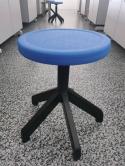 22208农业微生物实训室超净工作台（水平送风）1.为了提供局部无尘无菌工作环境的单向流型空气净化；
2.为无菌室实验、无菌微生物检验、植物组培接种等实验或科研研究提供洁净无菌工作环境台223208农业微生物实训室 立式压力蒸汽灭菌器用于微生物实验室各位实验器具、固体、液体培养基的消毒灭菌；并为快速降温且带有干燥及自动补水式。台224208农业微生物实训室医用冷藏箱主要用于农业微生物菌种的保藏和冷冻。台125208农业微生物实训室立式冷藏柜主要用于农业微生物菌种的保藏和冷冻。台126208农业微生物实训室微波炉用于发酵酸奶、烤面包（教学中用乳酸菌、酵母菌发酵）台227208农业微生物实训室全温摇床用于对微生物菌种的液体培养台4208（2台）204（2台）28208农业微生物实训室双温双控生化培养箱 用于细菌、真菌等不同种类微生物的固体培养台129209农艺综合实训室谷物水分测定仪1、不需要称重，PM8188A快速水分测定仪能自动测量试样重量，自动计算水分含量比例值。 
2、测量品种多，能测定十四个品种，基本覆盖大部分的粮食品质。 
3、测定品种：小麦，玉米，大豆，大麦，绿豆，高梁，油菜籽，花生米，籼米，籼稻，粳米，粳稻，小豆，小米。
4、可以显示品种编号（1到14）和品种名称（英文名称的前四个字母），操作直观。
5、电源自动关闭。约3分钟不进行操作，电源自动切断。
6、可以修正水分值。可以在-9.9-+9.9%的范围内，对各品种水分值进行修正。
7、不需要将试样进行粉碎等前处理，按下测定键，并将试样故人测定容器即可表示水分值，操作便捷。台430209农艺综合实训室电热恒温培养箱（液晶显示升级型）种子发芽、催芽台131209农艺综合实训室光照培养箱蔬菜育苗台132209农艺综合实训室高精度测糖仪
1、LCD大屏幕显示，自动温度补偿，使用电池供电，轻巧易携。
2、糖度计采用人体工程学设计，按键即可单手测量糖度，清水归零。
3、手持数显糖度仪采用高性能耐用光学玻璃制作的棱镜，耐用性好，不易刮花。
4、革命性创新设计的金属样品槽，可迅速使样品与棱镜温度保持一致。
5、取样简便且不易泄漏污染糖度仪。
6、保养简便，符合IP65标准，可直接流水冲洗。台433209农艺综合实训室水果硬度计测量常规果实的硬度台434209农艺综合实训室水果硬度计测量常规果实的硬度台435209农艺综合实训室水果硬度计测量常规果实的硬度台436516互联网+农业实训室分体式4G温湿度变送器结合设施蔬菜等课程，实地应用台1037516互联网+农业实训室热线式风速风量计教学展示和使用台238516互联网+农业实训室智慧农业仿真实验系统用于农业物联网设施的使用操作套10有多少学生就用多少套39516互联网+农业实训室土壤综合传感器结合设施蔬菜等课程，实地应用个440516互联网+农业实训室物联网云盒子教学实训使用台141516互联网+农业实训室土壤墒情监测站教学展示和使用套142516互联网+农业实训室自动灌溉模块DIY套装教学展示和使用套1043204植物生理实训室教师讲桌耐酸耐碱张2204、205各1张44204植物生理实训室边台耐酸耐碱试验台米6.745205植物生化实训室中央台耐酸耐碱试验台张4204、205各2张46205植物生理实训室插座普通仪器用电个16204、205各8个47204植物生理实训室智慧黑板触摸屏、可投屏教学台2204、205各一套48204植物生理实训室叶绿素测定仪满足快速无损植物活体检测叶绿素含量等功能台450204植物生理实训室离心机台式高速离心机系列适用于动植物分子学细胞内化学物质，微生物，病毒，亚细胞，菌体等的常温离心机提纯浓缩试验。
 最高转速Max Speed 16000r/min 
配多转头台452205植物生化实训室立式空调满足80平实验室制冷、制热台153205植物生化实训室凯氏定氮仪用凯氏方法检测谷物、食品、饲料、水、土壤、淤泥、沉淀物和化学品中的氨、蛋白质氮含量、酚、挥发性脂肪酸、氰化物、二氧化硫、乙醇等含量。用于食品、农作物、种子、土壤、肥料等样品的含氮量或蛋白质含量分析。台2KDN-103A和KDN-103F都停产54205植物生化实训室消化炉用于样品消化台257205植物生化实训室紫外可见分光光度计在水和废水监测中的应用，对于一个水系的监测分析和综合评价，一般包括水相(溶液本身)、固相(悬浮物、底质)、生物相(水生生物)。在水质的常规监测中，紫外可见分光光度法占有较大的比重。由于水和废水的成分复杂多变，待测物的浓度和干扰物的浓度差别很大，在具体分析时必须选择好分析方法。

在农产品和食品分析中可用于检测的组分或成分有蛋白质、赖氨酸、葡萄糖、维生素C、硝酸盐、亚硝酸盐、砷、汞等;

在植物生化分析中可用于检测叶绿素、全氮和酶的活力等;

在饲料分析中可用于检测烟酸、棉酚、磷化氢和甲酯等。套4双光束58205植物生化实训室冷冻干燥机满足果蔬产品的冷冻加工等功能台159205植物生化实训室冰箱冷藏室容积(L)：318
冷冻室容积(L)：140台160农业机械实训室（河对面基地）地钻挖坑打洞机满足果树栽植、施肥等功能台261农业机械实训室（河对面基地）电动修枝剪满足果树修剪、施肥等功能台262农业机械实训室（河对面基地）手推割草机满足果园除草和农业机械使用与维护等功能台263农业机械实训室（河对面基地）微耕机满足果园旋耕、果树施肥等功能台264农业机械实训室（河对面基地）打药机（手推式）1、可满足小麦、玉米、蔬菜、牧草、果树、园林的除草和杀虫喷药及喷洒叶面肥作业；2、能进行地毯式全覆盖喷药作业；3、可进行雾化施药，直流清洗，水柱喷射台265农业机械实训室（河对面基地）滚筒式精量播种机蔬菜机械化穴盘播种台166农业机械实训室（河对面基地）自走式喷雾机1、自动行走，无须其他配套动力，只需在前方使用牵引拉杆调整方向；2、速度可控、喷雾量可调；3、机身矮、轮距窄，可用于葡萄、樱桃、梨等密植果园。台267农业机械实训室（河对面基地）多功能静电喷雾器1、喷出的药液雾滴带静电需小、覆盖密度高，着落均匀、吸附性强台568农业机械实训室（河对面基地）多功能节水连接碳素喷杆可根据打药习惯自由调节长短，手感轻盈，不易弯曲，长度1.8米台569农业机械实训室（河对面基地）H型喷头组合件共6个喷头，H型喷头台370农业机械实训室（河对面基地）低容量连杆多喷头喷雾组件可根据作物不同、靶标生物不同以及作物生育差异、株行间距等因素自由组合成相应的喷头，具有多变的组合方式、精准的靶向性和可调控喷雾宽幅、射程等，涵盖各类作物以及靶标生物的施药需要。台35m超长喷头组合(如果学校没有大容量的喷雾器，厂家建议更换)71农业机械实训室（河对面基地）手动喷雾器满足田间农药喷施操作。台1272农业机械实训室（河对面基地）起垄覆膜机定植前起垄、覆地膜台173农业机械实训室（河对面基地）种子包衣机
1、包衣机加料方便、效率高。
2、清洗方便，包衣锅可自行拆卸。
3、包衣机选用进口喷枪，操作方便易掌握，灵活控制工艺要求，雾化效果良好，药液喷洒均匀。
4、本机可根据需要另单配200、300、400不同规格的锅体，可换锅体更能适应多样化客户需求。台174农业机械实训室（河对面基地）计量包装机
1、主要用途：采用墨轮有色印字，随需要更换字型，能在封口同时印上出厂日期，保质期，保存期等标志（3行），封口花纹及标志字迹清晰美观。封口印字可一次完成，日期、批号随需要更换，使用方便、字迹清晰，颜色可选，瞬印瞬干，附着力强，配有适用于r型印字轮，可印制r型2行4号字（pt18）或3行5号字（pt10.5）.符合物品的食品卫生法规定台175智慧农业实训室（河对面基地）植保无人机1、满足20L作业箱；2、全自主高精度作业；3、具数字雷达；4、实时图像监控系统；5、AI智能农业引擎台276智慧农业实训室（河对面基地）植保无人机1、满足30L作业箱；2、全自主高精度作业；3、具数字雷达；4、实时图像监控系统；5、AI智能农业引擎台277智慧农业实训室（河对面基地）植保无人机1、满足40L作业箱；2、全自主高精度作业；3、具数字雷达；4、实时图像监控系统；5、AI智能农业引擎台378楼道大厅样品柜铝木结构，摆放实验室现有植物病害、昆虫、种子等标本展示台679果蔬实训基地频振式杀虫灯1、引诱害虫飞蛾扑灯，外配以频振高压电网触杀；2、根据自然光的亮度自动开关台1080果蔬实训基地物联网自动虫情测报灯1、采用光、电、数控技术，远程自动控制及识别计数。雨虫分离技术，有防雨百叶，下雨天可以正常工作，正常捕虫；2、全中文液晶显示，可分时段设置和控制，自动拍照和手动拍照均可；3、测报灯内设有图像采集设备；4、可随时随地联网管理；5、害虫识别和计数：可手动识别和计数，并可按识别的数量生成表格及各类统计图表；6、内置GPS定位功能，可在地图中查看设备站点等数据；7、设备也可以远程手动控制换位、诱虫灯开启、加热管通断、杀虫仓和烘干仓清空、震动电机开关、传送带开关等功能；8、将雨水自动排出，能有效将雨虫分离，使箱体内无积水。台181果蔬实训基地紫外杀菌灯可控制30平方米、紫外杀菌、一米线台3082果蔬实训基地喷灌基地自动化浇水米2083果蔬实训基地喷灌基地自动化浇水米20084果蔬实训基地喷灌基地自动化浇水个1085果蔬实训基地喷灌基地自动化浇水米4086果蔬实训基地喷灌基地自动化浇水米40087果蔬实训基地喷灌基地自动化浇水个20合计合计合计合计合计合计2151987备注：此预算中包含水电改造费用备注：此预算中包含水电改造费用备注：此预算中包含水电改造费用备注：此预算中包含水电改造费用备注：此预算中包含水电改造费用备注：此预算中包含水电改造费用备注：此预算中包含水电改造费用备注：此预算中包含水电改造费用备注：此预算中包含水电改造费用备注：此预算中包含水电改造费用备注：此预算中包含水电改造费用备注：此预算中包含水电改造费用